Corey Kent Johnson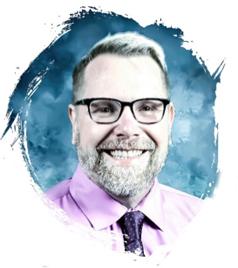 2912 Harlee Dr, Dallas, TX │ (214) 404-7876 coreykentjohnson@gmail.comSUMMARY OF QUALIFICATIONS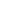 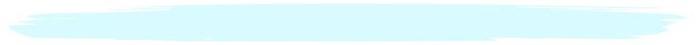 Supportive and motivating leader, passionate about art education and fostering students' creativity and artistic talents, with a proven record of imparting knowledge of creative skills and techniques, creating a conducive environment for student growth and individual expression. Proven success in leading student discussions and proficiency in utilizing differential instruction techniques catering to various learning styles, ensuring that each student can excel.CORE TEACHING COMPETENCIESDifferentiated Instruction | Positive Reinforcement | Student Mentoring | Performance Metrics | Curriculum Development Technology Integration | Gallery Preparator Experience Collaboration and Teamwork | Caring and InclusivenessE D U C A T I O NMaster of Fine Arts │Concentration in Sculpture 		2007The University of Dallas, Irving, Texas		Master of Arts │Concentration in Sculpture		2005University of Dallas, Irving, TexasBachelor of Arts │Concentration in History                   		1995(Minor in Philosophy) 	University of North Texas, Denton, TexasBishop Lynch High School Dallas, TX Fine Art Instructor             		7/2010 – 6/2023Develop and implement inclusive curriculums teaching multiple sections of Sculpture I, II, Advanced Sculpture, Drawing, and Painting I, II, 3D, and 2D Portfolio. Fine Arts Coordinator for The Texas Association of Private and Parochial Schools or TAPPS. Faculty Sponsor of the Bishop Lynch chapter of the National Art Honor Society and faculty mentor in the Bishop Lynch House SystemDirected the school's participation yearly in over 30 art competitions for TAPPS, The Texas Association of Private and Parochial Schools, with students winning over 40 state championships in various mediums from 2011 - 2022. 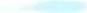 Established a chapter of the National Art Honor Society with 30 student members. Acting faculty sponsor guiding the NAHS student officers in creating the agendas for our monthly meetings, service projects, and art activities for the school community.Created and oversaw a partnership with The Heard Natural Science Museum & Wildlife Sanctuary in McKinney, Texas, where art and science students created life-like replacements for the missing bones of 34-million-year-old Stylemys (sty-Lemm-ees) nebrascensis (Nah-brass-sensus). This unique specimen can be seen as part of the permanent collection at the Heard Natural Science Museum.Created a Web-Based Learning Curriculum with video tutorials during remote instruction, engaging students in home-based art activities incorporating recycled materials and service projects focusing on art activism and community building.Facilitated a Mentor Group that included students from each grade under a House System program, developing emotional intelligence exercises that promote bonding, growth, and unjudgmental support for the students.Faculty Council Board Member from 2015 – 2016 Created the school’s 3d Fine Art YouTube channel, where content is created and uploaded highlighting the fine art department.Spearheaded the inclusion of field trips to fine art museums, galleries, and artist studios for the 3d classes Initiated a relationship with the Dallas Art Fair, where 3d art students received complimentary tickets and guided tours yearly. Launched a relationship with the Dallas Contemporary, where art educators came twice a year to give presentations on contemporary art. Pioneered the inclusion of working artists coming regularly to give presentations and workshops in person and on Zoom. Recipient of two Faculty/Staff awards in 2014 and 2017Designed and led the Junior Boys Retreats off campus in 2014 and 2015, fostering bonding and personal growth. Represented Bishop Lynch in the Diocese of Dallas Youth Mission Trip to Costa Rica for ten days in the summer of 2019. Where we assisted in building churches in the interior of the country.Introduced welding and the forge to the fine art program and greatly expanded the fine art department's woodworking and welding capabilities by purchasing equipment and developing the work area inside and outside the 3D exemplary art classroom.Assisted in designing the school gallery, creating the schedule, and maintaining the space as a lead preparator for most exhibitions.Spearheaded the showcasing of alums’ artwork on campus, allowing them to share their experiences after graduation with the student body through art exhibitions. Created andPioneered the creation of workshops offered to faculty and parent/guardians in person and online, building community and cross-curricular interactions.Dallas College, Dallas, TXAdjunct Professor	09/2006 – 05/2010 Engaged students in cultivating their talents while teaching multiple sections of Sculpture I, II, III, and Advanced Sculpture, 3D & 2D Design, Art AppreciationInstructed multiple students often during the same class period on welding, woodworking, and casting in plaster and bronze.Built a vacuum form machine for students to manipulate plastics and create molds of student work done in plasticine and other mediums.Incorporating the concept of unit forms developed by Wucius Wong’s “Principles of Design,” I took one unit form.Instructed theories of Gestalt Visual Perception, giving students the building blocks for creating focus and direction in their compositions using traditional mediums and web design.Developed lectures on concepts found in contemporary art and various historical movements and time periods within the canon of Western art. Tarrant County College, Arlington, Texas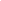 Adjunct Professor	09/07 – 05/09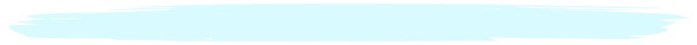 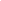 Cultivated students’ talents while teaching multiple sections of Drawing I, II, 2D Design, Sculpture I, II, III, and 3D Design.Grew the number of 3D art classes offered by the college from the popularity of the classes I taught.Gave lectures on contemporary artists and various techniques in rendering. Instructed multiple students often during the same class period on welding, woodworking, and casting in plaster and bronze.The University of Texas at Arlington - Arlington, TexasAdjunct Professor	09/08 – 05/ 09 Inspiring students to hone their skills of self-expression in drawing I and IIFocused on expressive and conceptual aspects of drawing, including advanced composition arrangements.Incorporated a range of media and developed an individual approach to theme and content.Gave lectures on contemporary artists and various techniques in rendering.ArtCenter of Plano, TXGallery Assistant (Preparator)	09/02 – 08/04Head gallery assistant and Preparator for exhibition and event space 	Directing fine art installations.Partnered with museum staff in designing and implementing the Jump Start for Arts program – a summer camp designed to introduce students from Title I schools to the arts. Assisted in teaching art, theater, dance, and music at Jump Start for Arts.Coordinated artist receptions and event rentals, assisted in writing press releases, and designed posters and exhibition invitations.P R O F E S I O N A L D E V E L O P M E N T (selective list)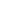 Multiple workshops/lectures@ the University of Dallas Ministry (UDMC) annual spring conference 2011 -2021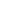 Dyslexia and Related Disorders I, II Online ConferenceTeaching and Living Our Catholic Faith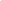 through Catholic Social Teaching.NAEA Interactive Webinars:  Engage Your Students Through 3D Design.  Empowering Students Through Project-Based Learning • Building Inclusive Classroom Communities  Multiple workshops/lectures @ the University of Dallas Ministry (UDMC)  annual spring conference  University of Dallas Ministries Conference  Walking Together in Faith Dyslexia and Related Disorders I, II Online Conference Exceptional Learners - 5 Units Blackboard Head Start 2 Units  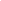 AFFILIATIONS National Art Education Association (current member)Nasher Sculpture Center (current member)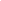 Dallas Museum of Art (current member)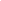 TCEA, Texas Computer Education Association (current member)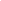 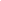 PROFESSIONAL REFERENCES ON REQUEST